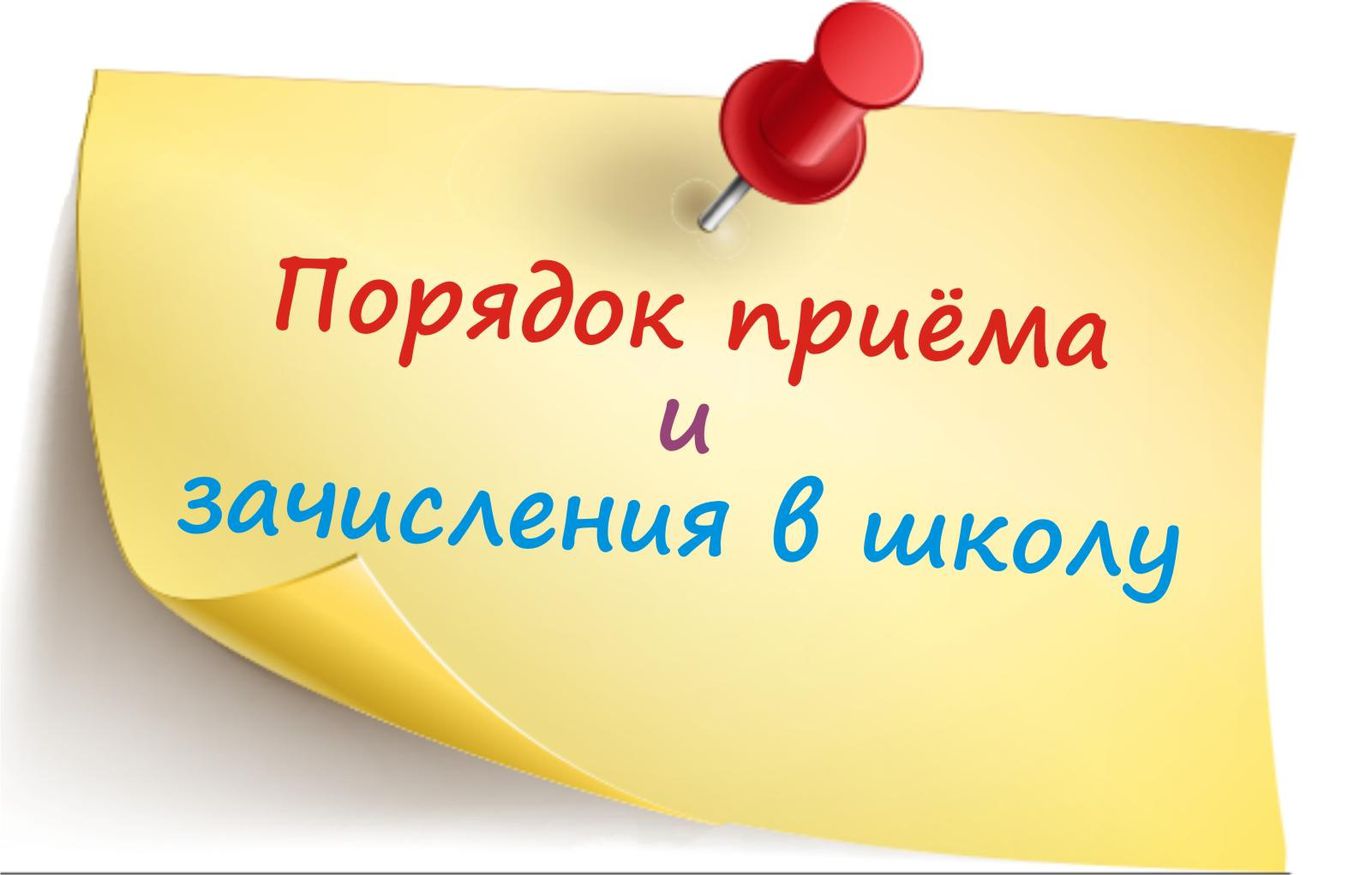 Прием заявлений в первый классМБОУ СОШ № 50 начинается сс 29 марта2024 года, для фактически проживающих и зарегистрированных на территории школы; с 6 июля 2024 года при наличии вакантных мест – для всех желающих, независимо от мест их проживания. График приема заявлений в первый класс родителей (законных представителей) на 2024 - 2025 учебный год Понедельник - пятница с 9.00 ч. - 16.00 ч. Количество вакантных мест:1 класс – 25 человекПеречень документов необходимых для приемав МБОУ ООШ № 50:Свидетельство о рождении ребенка.Справка из УФМС о регистрации ребенка по месту жительства или по месту пребывания на закрепленной территории.Паспорта обоих родителей.Перечень документов предоставляемыхпо желанию родителей:Медицинский полис ребенкаСНИЛС ребёнкаСправка о составе семьиНапоминаем, что прием документов начинаетсяс 29 марта 2024 года, для фактически проживающих и зарегистрированных на территории школы; с 6 июля 2024 года при наличии вакантных мест – для всех желающих.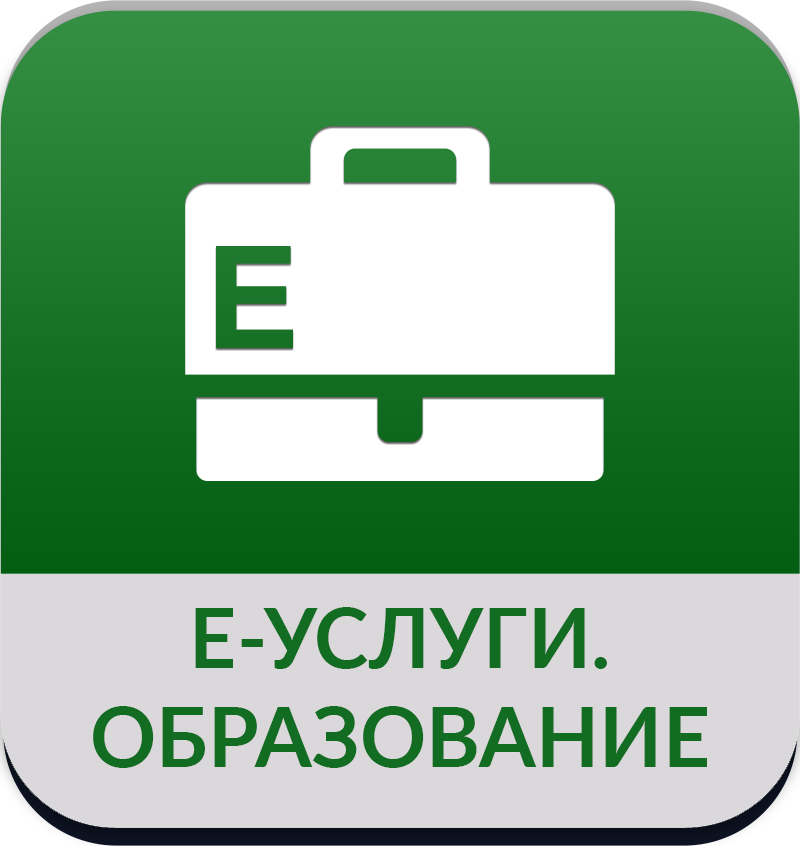 Заявление в первый класс, не выходя из домаВ 2024 году родители (законные представители) могут подать заявление на зачисление ребенка в 1 класс как лично в образовательную организацию, так и в электронном виде через сеть Интернет на образовательном портале Краснодарского края https://e-uslugi.rtsoko.ru/, но вне зависимости от способа подачи, все заявления регистрируются в единой электронной очереди автоматизированной информационной системы "Е-Услуги. Образование". Различие способов заключается только в том, кто заполняет данные – сотрудник в образовательной организации или сам заявитель. Автоматизированная система автоматически присваивает заявлению номер и фиксирует дату и точное время его направления. Заявление автоматически поступает в выбранную образовательную организацию. После подачи заявления в электронном виде родителям (законным представителям) необходимо обратиться в образовательную организацию и представить следующие документы: свидетельство о рождении ребенка, свидетельство о регистрации ребенка по месту жительства, документ, удостоверяющий личность родителя (законного представителя). Для подачи документов в электронной форме родители (законные представители) должны быть зарегистрированы на Едином портале государственных и муниципальных услуг (функций) (https://www.gosuslugi.ru/) и иметь учетную запись Единой системы идентификации и аутентификации (ЕСИА).